Пошив женских плащей на заказ в Москве | Ателье GoffredoПлащ – незаменимый предмет женского гардероба. Особенно в межсезонье, ведь он может защитить не только от ветра, но и от дождя. При этом подчеркнет достоинства фигуры и скроет недостатки. Конечно, если размер подобран идеально. Зачастую продолжительные поиски вещицы в магазинах оказываются пустой тратой времени. Поэтому многие предпочитают пошить по индивидуальным меркам женский плащ на заказ. Наше ателье с удовольствием примет заказ любой сложности и изготовит для вас самое подходящее изделие.Практичность и стильПошив женских плащей – очень востребованная услуга. И это неслучайно, ведь каждой представительнице прекрасного пола хочется выглядеть не только стильно, но и уникально. Ловить на себе восхищенные взгляды и слышать комплименты от окружения – это именно то, к чему стремится каждая девушка, приобретая себе новую вещь. Заказать женский плащ в ателье – целесообразнее, чем купить в магазине, по ряду причин:Вы получите изделие качества люкс по умеренной цене, ведь в стоимость не закладывается ни аренда торговых площадей, ни транспортировка, ни работа продавца.Уникальность. Вы можете быть уверенны, что второго такого плаща не будет ни у кого.Качественные швы и фурнитура, крепкие ткани. Такая одежда прослужит вам не одно десятилетие, а спустя время, вы можете просто ее перешить, изменив модель и детали;В своей работе мы не используем стандартных выкроек и лекал – все будет разработано специально для вас,Выезд портных для снятия мерок по указанному вами адресу. Вам не нужно никуда ехать, чтобы разместить у нас заказ. Осуществляется также бесплатная доставка готовой вещи.Доступная цена даже на изделия из кожи. Ведь вы заплатите только за работу и материал, не переплачивая за бренд.Выполняем пошив плащей, как для девочек, так и для зрелых женщин. Вы гарантированно получите изделие, которое невозможно найти ни в одном магазине. Ведь оно будет разработано и изготовлено персонально, именно для вас.Детали вашего плащаУ нас вы можете заказать любую вещь, каждая деталь обговаривается индивидуально. Вы сможете выбрать модель с капюшоном или без него, с пуговицами или на молнии. Мы воплотим в жизнь изделие вашей мечты. Могут быть любые карманы, капюшон, пояс, как по форме, так и по размеру.Ткань на пошив может быть любой, по вашему желанию, в том числе и комбинированной. Самые распространенные варианты:Кожаные – не пропускают влагу и обеспечивают максимальный комфорт, идеально облегаю фигуру,Стеганые – очень теплые и мягкие, согреют даже при минусовой температуре, Из плащевки – легкие и красивые, не пропускают ветра, идеальный вариант для осени,Ткани с мембраной – обеспечивают идеальную защиту от осадков и сильного ветра, могут быть двухслойные и трехслойные.Кроме того, мы сделаем для вас любую подкладку. Также вы сможете выбрать фурнитуру по своему вкусу. Цвет может быть классическим черным или любым другим по вашему желанию, возможна комбинация цветов, а также использование тканей с принтами. Мы можем сделать для вас персонализированную вышивку на деталях плаща, а также применить любые декорирующие элементы.Выбирайте приталенный силуэт или оверсайз. Можем модернизировать любую модель, начиная от дождевика и накидки и заканчивая тренчем. Обратившись к нам, вы будете ограничены только собственной фантазией. Если вы не совсем понимаете, чего именно хотите, расскажите нашему специалисту о своих представлениях об идеальной вещи, а он предложит вам подходящие варианты, основываясь на своем опыте и знаниях моды.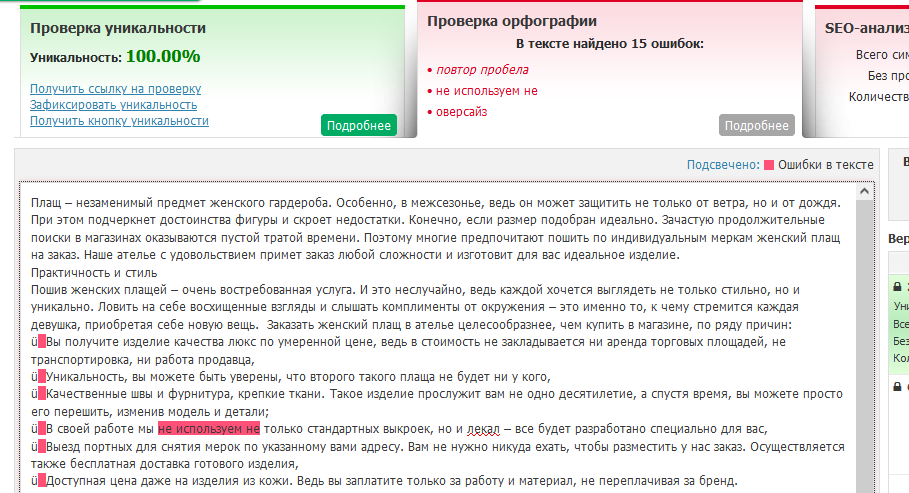 